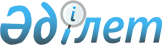 Об организации и обеспечении на территории Тимирязевского района Северо-Казахстанской области приписки и медицинского освидетельствования граждан мужского пола Республики Казахстан с января по март 2014 года
					
			Утративший силу
			
			
		
					Решение акима Тимирязевского района Северо-Казахстанской области от 11 декабря 2013 года N 32. Зарегистрировано Департаментом юстиции Северо-Казахстанской области 19 декабря 2013 года N 2453. Утратило силу (письмо аппарата акима Тимирязевского района Северо-Казахстанской области от 3 апреля 2014 года N 13.1.1-30/130)

      Сноска. Утратило силу (письмо аппарата акима Тимирязевского района Северо-Казахстанской области от 03.04.2014 N 13.1.1-30/130)      В соответствии cо статьей 16 Закона Республики Казахстан от 16 февраля 2012 года «О воинской службе и статусе военнослужащих», постановлением Правительства Республики Казахстан от 27 июня 2012 года № 859 «Об утверждении Правил ведения воинского учета военнообязанных и призывников», аким Тимирязевского района Северо-Казахстанской области РЕШИЛ:



      1. Организовать и обеспечить приписку и медицинское освидетельствование граждан Республики Казахстан мужского пола, которым в год приписки исполняется семнадцать лет, к призывному участку государственного учреждения «Отдел по делам обороны Тимирязевского района Северо-Казахстанской области» (по согласованию) с января по март 2014 года.



      2. Контроль за исполнением настоящего решения возложить на заместителя акима Тимирязевского района Северо-Казахстанской области по социальным вопросам.



      3. Настоящее решение вводится в действие по истечении десяти календарных дней после дня его первого официального опубликования.      Аким района                                Е. Базарханов      «СОГЛАСОВАНО»      Начальник

      государственного учреждения

      «Отдел по делам обороны

      Тимирязевского района

      Северо-Казахстанской области»              Константинов А.Н

      2013 года
					© 2012. РГП на ПХВ «Институт законодательства и правовой информации Республики Казахстан» Министерства юстиции Республики Казахстан
				